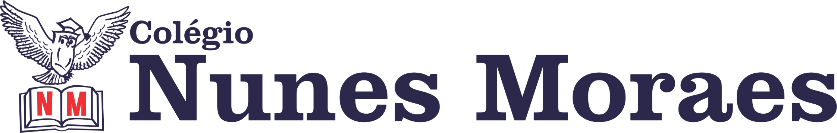 “E O MUNDO VAI GIRANDO CADA VEZ MAIS VELOZ. A GENTE ESPERA DO MUNDO, O MUNDO ESPERA DE NÓS, UM POUCO MAIS DE PACIÊNCIA.”   Feliz Quinta-Feira!1ª aula: 7:20h às 8:15h – HISTÓRIA – PROFESSORA: ANDREÂNGELA COSTA1º passo: Enviem as fotos da atividade pós-aula para o número privado da profª Andreângela. Livro SAS. 4, pág. 19 a 21 (q.1 a 6) Obs: todas as questões são objetivas. 2º passo: Correção das questões indicadas no 1º passo. Será disponibilizada no grupo do WhatsApp da turma.3º passo: Assistir a vídeo aula. Acesse o link a seguir.https://drive.google.com/file/d/123eH9ndIkwUay50-NB1Y_zcB54B0lAZ1/view?usp=sharing4º passo: Responder no livro SAS 4, pág. 28 (q. 1 e 2) 5º passo: Faça foto das atividades que você realizou e envie para coordenação Eugênia.6º passo: Correção das questões indicadas no 1º passo. Será disponibilizada no grupo do WhatsApp da turma.
7º passo: Atividade a ser realizada pós-aula. Livro SUP. 4, pág. 59 (q.3 e 4).Durante a resolução dessas questões a professora Andreângela vai tirar dúvidas no WhatsApp (9.9274-3469)Faça foto das atividades que você realizou e envie para coordenação Eugenia (9.9105-8116)Essa atividade será pontuada para nota.2ª aula: 8:15h às 9:10h – PORTUGUÊS – PROFESSORA: TATYELLEN PAIVA 1° passo: Resolva os exercícios de interpretação pág. 39 a 41 (questões 1 a 4)2° passo: Atente-se à correção da atividade no link colocado no grupo do WhatsApp.Durante a resolução dessas questões a professora Tatyellen vai tirar dúvidas no WhatsApp (9.9219-3687)Faça foto das atividades que você realizou e envie para coordenação Eugenia (9.9105-8116)Essa atividade será pontuada para nota.

Intervalo: 9:10h às 9:45h3ª aula: 9:45h às 10:40 h – MATEMÁTICA – PROFESSOR: DENILSON SOUSA1° passo: Organize-se com seu material, livro de matemática, caderno, caneta, lápis e borracha.  2° passo: Acompanhe a videoaula com o professor Denilson Sousa.  Assista a aula no seguinte link:https://youtu.be/puwHsROhbfQ(29 min.)3° passo: Copie em seu caderno, ou livro, as questões que o professor Denilson resolveu na videoaula. Durante a resolução dessas questões o professor Denilson vai tirar dúvidas no WhatsApp (9.9165-2921)Faça foto das atividades que você realizou e envie para coordenação Eugenia (9.9105-8116)Essa atividade será pontuada para nota.4ª aula: 10:40h às 11:35h - PORTUGUÊS – PROFESSORA: TATYELLEN PAIVA1° passo: Acesse o link disponibilizado no grupo para a explicação.Caso não consiga acessar o link, assista à explicação a seguir: https://www.youtube.com/watch?v=pnHDAdm7toU2° passo: Resolva os exercícios.  Pág. 32 a 34 (questões 1 a 5)3º passo: Atente-se à correção da atividade no link colocado no grupo do WhatsApp.Durante a resolução dessas questões a professora Tatyellen vai tirar dúvidas no WhatsApp (9.9219-3687)Faça foto das atividades que você realizou e envie para coordenação Eugenia (9.9105-8116)Essa atividade será pontuada para nota.PARABÉNS POR SUA DEDICAÇÃO!